ARUN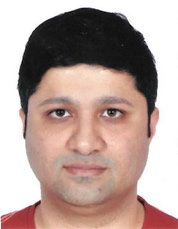 ARUN.357132@2freemail.com 	 Personal DetailsGender: MaleNationality: IndianMarital Status: MarriedDate of Birth: 25th Jun 1983Escalation Engineer | Active Directory & Citrix Specialist | Solutions Architect | z` ConsultantIndustry recognized Active Directory and Citrix expert with diverse global background seeks challenging opportunities to utilize the knowledge and experience for career furtherancePROFESSIONAL SUMMARYA tech-savvy IT Professional offering over a decade of prominence in managing teams specializing in IT Systems Administration with sound exposure to Microsoft Active Directory, Windows Server, and Citrix Xenapp & XenDesktop infrastructureCurrently associated with Citrix R&D India Limited as an Escalation Engineer in providing technical support (escalated from Tier 3) for its premier customers across the globeAdvanced understanding of technologies like Citrix XenDesktop 7x, Citrix Storefront, Citrix Desktop Director, Citrix Receiver, XenApp, and Provisioning ServicesSubject Matter Expert (SME) & Technical Lead in AD simplification Programme at CapGemini possessing strong background in designing and execution of varied Active Directory implementations and simplifications/migrations for an array of clientsEnterprise administrator for an elite client of Hewlett-Packard Globalsoft Limited IndiaIn-depth knowledge of components like DNS, DHCP, FRS, DFS, DFSR, Authentication, Group Policies, TCP/IP, and VirtualizationSound understanding of ADFS and PKI coupled with operational knowledge of Microsoft AzureLead an elite business development meet in Sweden for a global Active Directory migration projectCritical thinker & problem solver with ability to handle complex troubleshooting, providing varied support, and improving the IT infrastructureMentor colleagues in area related to administration of IT infrastructure systemsConducted successful triages & trainings in Citrix, Capgemini & HP that lead to positive career growth of fellow colleaguesACADEMIC DOSSIERMasters of Science in Computers - Kurukshetra University, India (2006)Post Graduate Diploma in Computer Application - Kurukshetra University India (2004) Bachelor of Science in Internet Sciences - Kurukshetra University, India (2003)TRAININGS & CERTIFICATIONSTrained as Kepner Tregoe ContributorLINGUISTICSFluent in EnglishTECHNICAL EXPERTISECAREER PROGRESSIONAs an Escalation EngineerIn-depth problem analysis of Citrix products and their integration into enterprise-wide mixed environments like: XenDesktop, XenApp, Storefront, Receiver & Provisioning ServicesWorking on escalated XD issues to get them to resolution Understanding the exact issues of the customers and relating that to the symptoms in hand and data to get to a resolutionWorking with the Sustained Engineering team for implementing RFE’s or Bug fixes on XenDesktop and XenApp products Mentoring and coaching new hires for ramping them up under Citrix UmbrellaDelivering Technical trainings to the global teams and performing Case Studies for the team’s developmentWorking with the Global teams and brainstorming on Severity 1 issues for delivering faster resolutions As a Senior Consultant P4 - Delivering in capacity of SME and Technical Lead of AD simplification projectPlanned migration tasks and got them executedDealt with day to day escalations that aroused and resolved them Ensured continuous improvements technically in project work strategiesRecognized client requirements and made changes in processes of the project operations to accommodate the same Client face of CapGemini ensured that client’s technical needs/concerns/queries are addressed Supported client with the technical solutions as per requirements Ensured that the solutions provided are rigorously tested before delivering them so the production of the client is not hampered Coordinated with Management and Project coordinators for resource management, capacity planning and scheduling  Single point of contact for the entire team for any technical queries or concerns Understood the challenges of the team with their daily operational task and provided them with a solution to ensure smooth on-going of project Planned for triages/tech talks to enhance learning curve of the teamAs a Service Delivery Consultant III-bIncident Management: Operated on any escalated incidents reported by the level II team and got to the root cause of the issue and resolved itChange Management: Laid down strategies to solve different situation by making environmental changes. Thereafter implemented that change flawlessly within the agreed timelineProblem Management: Identified any issues which were actually becoming a problem in the smooth delivery of operations. Then laid down action plans to get to the cause of that problem and resolved it. Made sure that the problem management is 100% effective and problem is curedCommunicated with Corporate Customers via remote Support, telephone, written correspondence, and electronic serviceResponsible for efficiently managing relationships with the customers and thoroughly documenting the casesParticipated in case triage meetings to share knowledge with other engineers and develop efficient customer solutionsDelivered "in depth" technical training from time to timeHandled all the GPO related operations in the entire forest. I was given the responsibility of an Enterprise AdministratorProject Resource: As a member of Projects team, was responsible for working independently as also with a team on any assigned project and made sure that it met the timelines and had no flaws in execution. As a responsible resource, from time to time I also shared any helpful information with my fellow colleaguesAs a Server Engineer L3Troubleshooting and fixing Server issues for Small to Medium Sized Firms based in US and UK which includes Active Directory, DNS, Performance, Backup and Recovery, Bare Metal Restore, VirtualizationManagement of Tickets created in Ticket Management Portal, SAAZ NOCEfficiently handled and Updated Tickets and Tasks escalated by Level 1 and Level 2 Monitoring Teams, troubleshoot and respond back to Medium Scale Partners (MSP’s) before the schedule expiredCommunicated with the MSP’s through Emails and Phone as and when requiredResponsible for updating the MSP’s about Problem Definition and severity, delivering the best course of action to the MSP’s in order to resolve the issues timely, seeking their permissions to make changes on the Servers thereby fixing the issuesConsistently shared best practices with team members. Act as technical resource for broad and complex issues. Ability to develop and deliver "in depth" technical training to other engineersInteracted with the other Support Engineers for Backup and Disaster Recovery IssuesAs a Senior Support EngineerBeing a member of the Directory Services team, I was responsible to troubleshoot any issues with the Active Directory and related technologies like DNS, FRS, and DFS etc.All responsibilities included communication with Corporate Customers via telephone and, written correspondenceResponsible for efficiently managing the relationship with these customers and thoroughly documenting their casesParticipated in case triage meetings to share knowledge with other engineers and develop efficient customer solutionsConsistently share best practices with team membersAssisted in writing complex technical articles and sample programs for knowledge baseNOTABLE AWARDSReceived the Spot Award for exhibiting excellence in the KCS project at Citrix R&D India LimitedBagged the Dutch IM Award in Nov 2013, which was received as an appreciation for implementing various improvements with respect to technical or service delivery process, which in turn resulted into cost/efforts reduction at CapgeminiNominated as Monthly Champ in CVG with maximum number of positive customer surveysINTERNATIONAL EXPOSUREWorking with Citrix’s enterprise customers around the globeREFERENCES AVAILABLE UPON REQUESTCITRIX XENDESKTOP & XENAPP PRODUCT LINESWINDOWS 2008/2008 R2 SERVER & Active Directory 2003, 2008, 2008 R2 & SERVER 2012 R2Wintel – Windows 2000/2003/2003 R2/2008/2008 R2/Server 2012 R2XenDesktop & XenApp 7x Management, Architecture and Design Citrix Storefront & Citrix Receiver in-depth knowledgeAdministration of Enterprise using Citrix Monitoring Tool – Citrix Desktop Director Knowledge on XenServer administrationWorking know how on Citrix Provisioning Services Handling XenDesktop issues escalated by the Front Line teams, analyzing the root cause of the issues and provide a resolution within the timelinesDeep understanding on components like Machine Creation Service & Personal vDisksUnderstanding of Citrix User Profile ManagementIn-depth know how on Citrix Group Policy FrameworkWorking on critical severity issues where the business demands immediate remedy to the issues that are hampering the operations.Writing technical articles on new reported problems and their solutions.Designing, consolidation, migration of multiple domains under single/multiple forestsDesigning and managing Group policy infrastructure, OU structure, Password and security policies for large environmentsDeploying Windows Read Only Domain Controllers (RODC) for Branch SitesInstalling and managing Windows Server CoreRead Only DNS, AD/FRS Replication, NTLM/KerberosConfiguring Fine Grain Password Policies (FGPP) and Filtered Attribute Sets (FAS)Sysvol Migration (DFSRMIG)AD Migration with ADMT 32Windows PowerShell Microsoft Virtual PC, XenServer, Sun Virtual Box and Hyper-v VirtualizationsTroubleshooting Group Policies related problemsConfiguring Offline Caching, Folder RedirectionFile Replication Service (FRS), DFS and DFSR componentsDomain join and Domain renaming Building and Managing Trust RelationshipsTroubleshooting Windows Time related issuesAccount Lockouts & Configuring Password PoliciesAuthoritative and Non-Authoritative RestoresAnalyzing Windows Log files for all AD componentsFixing Network related issue like slow Logon, slow Replication and other communication issuesServer Performance Issues like Server Hang, Memory Leaks, Server crash debug analysis with WINDBG, Process Monitor, Process Explorer and Sysinternal’s tools Configuring NTBackup / WBADMIN and RestoresBoot related issues, Upgrades and other installsOperating System Upgrade and ActivationsManaging Updates patches and HotfixesDHCP (Dynamic Host Configuration Protocol)Installing, Managing and Troubleshooting Hardware Devices and DriversInstallations, Repair and Operating System RecoveryTroubleshooting Internet Explorer related issuesConfiguring Network and Internet ConnectionsConfiguring and Managing User ProfilesWindows Updates and Security UpdatesTroubleshooting Windows based Services (Unexpected Crash, Hang, RestartOrganizationDesignationDurationCitrix R&D India LimitedEscalation EngineerJun 2014 - Till DateCapGemini, IndiaSenior Consultant P4Jul 2012 – Jun 2014Hewlett Packard Global Soft Limited, IndiaService Delivery Consultant III-bNov 2010 – Jul 2012Zenith Infotech Limited, IndiaServer Engineer L3Dec 2009 – Nov 2010Convergys India Private Limited, IndiaSenior Support EngineerSept 2006 – Dec 2009